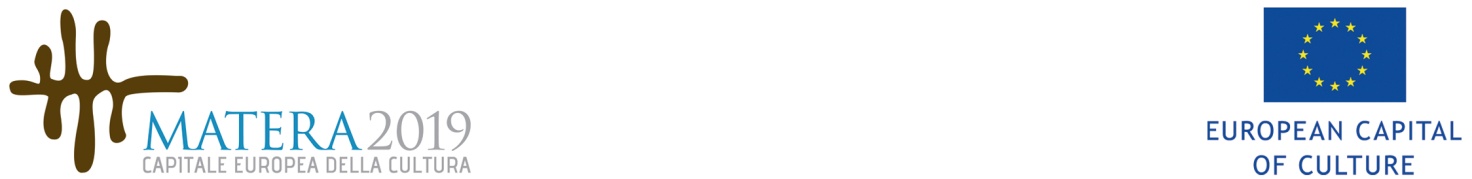 Fac simile Domanda di partecipazioneAllegato ASpett.leFondazione Matera-Basilicata 2019Via Madonna delle Virtù75100 MateraOGGETTO:  DOMANDA DI PARTECIPAZIONE AL BANDO del Concorso per l’ideazione del marchio/logotipo rappresentativo di una linea grafica coordinata della Fondazione Matera-Basilicata 2019Il/la sottoscritto/a ___________________________________________________________, nato/aa ___________________________________ il ___/___/____, residente in _________________________________________________________ Prov.(___) CAP (____) allavia _______________________________________________________________________n._____indirizzo ove inviare la corrispondenza (se diverso da quello di residenza): ______________ Prov (___)CAP (_____) via ___________________________________________________________n._____;C.F.: ______________________________ P.IVA: _________________________________ , nellasua qualità di (indicare uno dei titoli di partecipazione di cui all’art. 4.1 del Bando: es. professionista, laureato, studente, etc.) ___________________, ovvero nella qualità di capogruppo (nel caso di partecipazione in gruppo) _____________________________presa visione del bando di “Concorso per l’ideazione del marchio/logotipo rappresentativo di una linea grafica coordinata della Fondazione Matera-Basilicata 2019”CHIEDEdi partecipare al concorso indicato in oggetto.A tal fine, ai sensi del D.P.R. 28 dicembre 2000 n. 445 e succ. integrazioni e modificazioni, e consapevole delle sanzioni ivi previste, dichiara:di essere in possesso dei requisiti prescritti dal bando di concorso di cui all’art. 4 del Bando stesso, nonché di quelli di cui all’art.38, c. 1, D.l.vo n. 163/2006 e ss.ii. e mm., o degli equivalenti requisiti per i cittadini comunitari stabiliti in Stato diverso da quello italiano;(se concorrente singolo) di voler partecipare al concorso di idee in forma individuale;(nel caso di partecipazione in gruppo) di voler partecipare al concorso di idee in forma associata con i seguenti soggetti:______________________________________________________________________________________________________________________________________________________________________________________________________________________________di essere stato nominato quale rappresentante del gruppo e di essere stato delegato a rappresentare il gruppo di fronte alla Fondazione che indice il concorso, anche ai fini dell’attribuzione del premio;di aver preso esatta e completa visione del testo del Bando del concorso e di accettarlo  in ogni sua parte.Luogo e data__________________________Firma e timbro__________________________________________Si allega:1) fotocopia di un documento di riconoscimento in corso di validità;2) Domanda di partecipazione redatta da ogni singolo partecipante al gruppo in autocertificazione ai sensi del DP.R. 28 dicembre 2000, n. 445 (DA PRODURRE SOLO IN CASO DI PARTECIPAZIONE AL CONCORSO IN FORMA ASSOCIATA).Fac simile Domanda di partecipazione per i componenti del raggruppamentoDICHIARAZIONE DEI SINGOLI PARTECIPANTI AL GRUPPO(da produrre solo in caso di partecipazione al concorso in forma associataunitamente alla domanda di partecipazione a firma del capogruppo)OGGETTO:  DOMANDA DI PARTECIPAZIONE AL BANDO Concorso per l’ideazione del marchio/logotipo rappresentativo di una linea grafica coordinata della Fondazione Matera-Basilicata 2019Il/la sottoscritto/a ___________________________________,nato _______________________ il ___/___/____, residente in ____________________________________ Prov.(___) CAP (____) allavia _______________n._____ indirizzo ove inviare la corrispondenza (se diverso da quello di residenza): ______________ Prov (___)C.F.: ________________________________________ P.IVA: _________________________________ , nella sua qualità di di (indicare uno dei titoli di partecipazione di cui all’art. 4.1 del Bando: es. professionista, laureato, studente, etc.) ___________________,presa visione del bando di Concorso per l’ideazione del marchio/logotipo rappresentativo di una linea grafica coordinata della Fondazione Matera-Basilicata 2019ai sensi di quanto previsto dal D.P.R. 28 dicembre 2000 n. 445 e s.m.i. e consapevole delle sanzioni ivi previste, dichiara:di essere in possesso dei requisiti prescritti dal bando di concorso di cui all’art. 4 del Bando stesso, nonché di quelli di cui all’art.38, c. 1, D.l.vo n. 163/2006 e ss.ii. e mm., o degli equivalenti requisiti per i cittadini comunitari stabiliti in Stato diverso da quello italiano;di aver nominato quale rappresentante del gruppo il sig./sig.ra_____________________________ , delegato a rappresentare il gruppo al quale il sottoscritto appartiene, anche ai fini dell’attribuzione del premio;di aver preso esatta e completa visione del testo del Bando del concorso e di accettarlo in ogni sua parte.Luogo e data__________________________Firma__________________________________________Si allega:  fotocopia di un documento di riconoscimento in corso di validità